函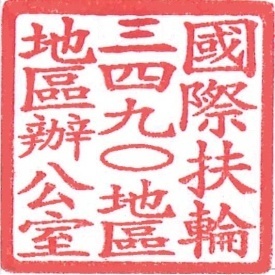    說         明 ：一年一度的聖誕節即將來臨，為使來台交換的外籍學生能夠透過活動感受到如同在家鄉歡度聖誕節慶一樣溫馨，RYE委員會特安排一日志工與聖誕晚會活動，同時也邀請歸國學生與明年度的派遣學生共同參與。希望透過今年度接待及推薦社相關人員的共襄盛舉，讓大家體會各國的文化節慶特色。
在這為期近4個月的學習計劃中，聖誕佳節總是最能勾起這些國際學子們思鄉的情懷。今年，除了舉行例行性的聖誕晚會外，也計畫讓外國學生及扶輪社合格備取生一同在這過節時分將溫暖、關懷分享給更多需要的人。活動時間：104年12月26日 【星期六】活動地點：宜蘭丟丟噹廣場（宜蘭火車站前站對面）。活動主辦：國際扶輪3490地區青少年交換(RYE)委員會活動協辦：國際扶輪3490地區RYE歸國學生會(Rotex)活動表演：敬請各接待社Inbound學生提供表演，新北市兩組、宜蘭及花蓮各一組，一組表演約3～5分鐘，表演主題須與聖誕主題有關。西鄉碑施工工法說明：由象集團阪元 仰先生指導，將所有護欄及地板先用刷子刷乾淨以後，用大谷塗料保護漆，一層一層慢慢刷。大約工時從下午2:00~3:00完工。　四、活動流程：
　　　 09：00～09：30  開始報到
　　　 09：30～10：00  製作活動海報
       10：00～12：00  愛心義賣玫瑰
       12：00          新月廣場集合
       12：00～13：30  午餐
       13：30～15：00  宜蘭河畔志工服務
       15：00～17：30  宜蘭酒廠導覽、服務
       17：30～18：30  晚餐
       18：40～20：40  聖誕晚會五、聯絡人：RYE執行秘書 蔡雨珊（Elisa）、莊媁茹（Diane）
      電話：(02)2968-2866    傳真：(02)2968-2856  手機：0933-663490
      E-mail：rye@rid3490.org.tw    http://rye.rid3490.org.tw 正本：如受文者副本：各分區助理總監、地區副秘書、地區RYE委員會地區總監：青少年交換委員會主委：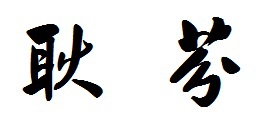 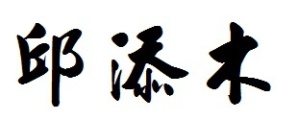 